  Powiat Białostocki              SAMODZIELNY PUBLICZNY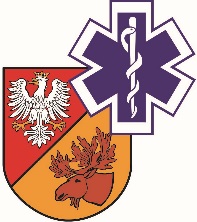                   ZAKŁAD OPIEKI ZDROWOTNEJ W ŁAPACH                  18-100 Łapy, ul. Janusza Korczaka 23                             tel. 85 814 24 38        www.szpitallapy.pl        sekretariat@szpitallapy.pl                                                      NIP: 966-13-19-909			            REGON: 050644804Łapy, 29.10.2021 r.DZP.261.3/ZP/37/2021/TPWszyscy Wykonawcy / Uczestnicy postępowania TREŚĆ PYTAŃ Z UDZIELONYMI ODPOWIEDZIAMIDotyczy postępowania nr ZP/37/2021/TPZamawiający, Samodzielny Publiczny Zakład Opieki Zdrowotnej w Łapach, działając na podstawie
art. 284 ust. 2 ustawy Prawo zamówień publicznych z dnia 11 września 2019 r. w odpowiedzi
na wniosek Wykonawców o wyjaśnienie treści SWZ w postępowaniu pn. „Wykonanie usługi przeglądów technicznych i konserwacji aparatury i sprzętu medycznego SP ZOZ w Łapach - uzupełnienie” (Znak postępowania: ZP/37/2021/TP), przekazuje poniżej treść pytań 
wraz z odpowiedziami:Pytanie nr 1 – dotyczy pakietu nr 19Czy Zamawiający wymaga aby usługa wykonywana była przez autoryzowany serwis producenta sprzętu posiadanego przez Zamawiającego?Odpowiedź: Zamawiający nie wymaga.Pytanie nr 2 – w treści SWZ rozdział 13 jest informacja Rozdział 13 WARUNKI UDZIAŁU I PODSTAWY WYKLUCZENIA13.2. O udzielenie zamówienia mogą ubiegać się Wykonawcy, którzy spełniają niżej określone 
przez Zamawiającego warunki udziału w postępowaniu:d) zdolności technicznej lub zawodowej: Zamawiający nie określa warunku w ww. zakresie., natomiast w projektowanych postanowieniach umowy par 1 punkt 15 jest informacja: 15. Przedmiot zamówienia mogą wykonywać osoby posiadające kwalifikacje w zakresie wykonywania przeglądów, konserwacji aparatury i urządzeń medycznych, posiadające kwalifikacje do dozoru nad eksploatacją urządzeń, przeszkolone przez producenta lub jego autoryzowanego przedstawiciela lub inny podmiot posiadający wdrożony system zarządzania jakością ISO 13 485 i prowadzący od co najmniej 5 lat działalność gospodarczą w zakresie serwisowania urządzeń objętych przedmiotem zamówienia. 16. Wykonawca oświadcza, iż posiada stosowne uprawnienia do przeprowadzania przeglądów, napraw, sprzętów objętych zamówieniem zgodnie z obowiązującymi przepisami prawa. Czy w takim razie wymagają Państwo autoryzacji na pakiet nr 10 czy nie?Odpowiedź: Zamawiający nie wymaga autoryzacji na pakiet nr 10. Zamawiający informuje,
iż dokonał aktualizacji treści zapisów Specyfikacji Warunków Zamówienia (rozdział 13.2)
oraz ZAŁ. NR 2 DO SWZ - POSTANOWIENIA PRZYSZŁEJ UMOWY (§ 1 pkt 15). Zaktualizowane SWZ, ogłoszenie o zmianie ogłoszenia oraz PPU opublikowane zostały w dn. 29.10.2021 r. na stronie internetowej prowadzonego postępowania.Zamawiający jednocześnie informuje, iż zostały wprowadzone zmiany w zakresie warunków udziału w postępowaniu o udzielenie zamówienia publicznego. W związku z tym zmianie uległ termin składania ofert, termin otwarcia ofert oraz termin związania ofertą. DYREKTORSamodzielnego PublicznegoZakładu Opieki Zdrowotnej w ŁapachUrszula Łapińska 